1st PrimaryLanguage SectionRevisionPlease study from English booklet,grammar booklet,composition booklet,copybooks and booksPut ( √ ) or (X):An elephant is small.					(    )The sky is blue.						(      )	My mother is helpful.			        (     )	4.Grandpa and grandma are kind. 	               (       )	5.The apple is black.                                    (      )			6.The ant is big. 					        (      )7.Ben is ten. He is my dad.                            (   )8.My sister is kind.                               (     ) 9.The sun is big.                                    (     )10.The clown is funny.                           (     )11.My sister is kind.                              (     )12.The mouse is big.                              (     )13. The egg is white.                      (       )14. The nut is little.                       (       )15. The giraffe is tall.                   (       )16. My brother is ten, he is big.    (       )Rearrange:is – This – my – mother.………………………………………………………………………………are – These – friends – my. ………………………………………………………………………………    3. brother-is –My- tall.       ………………………………………………………………………………is – This – my - grand father.       ……………………………………………………………………………..      5- is –  This – father – my.       ……………………………………………………………………………..      6-family – is – This – my.              ……………………………………………………………..................              7. mother – is –My– helpful.            ...................................................................................              8.grandma – My  - is  – kind.            ………………………………………………………………………………… *Supply the missing letters:*Choose:My dad is (tall – little).My baby brother is (little – big).I (am – are) six.My mother is (baby – helpful).They (am – are) students.(She-He) is my mother.He (am – is – are) a good boy.She (am-is) happy.Sam is my (friend-grandpa), he is eight.My (dad-sister) is funny.(He - It ) is an elephant. (She – He) is my father.My grandfather is [ red – kind ].My mother is [ helpful – big ], she helps me .The (cat-lion) is a pet.GrammarPut in :   [ He – She – It – they -we]	 1- The door is shut . _ _ _ _ _ _ _ _ _ is not open .2- The boy is sitting . _ _ _ _ _ _ _ _ _ is not standing .3- Mum is in the Kitchen . _ _ _ _ _ _ _ _ _ is not in the bedroom 4- The girls are happy . _ _ _ _ _ _ _ _ are not sad . 5- The babies are in bed . _ _ _ _ _ _ _ _ _ _ are sleeping .6- Rana is my friend . _ _ _ _ _ _ _ _ _ _ _ is six . 7- Amr is my brother . _ _ _ _ _ _ _ _ _ _ is little . 8- Salma and I is nice._ _ _ _ _ _ _ is seven years old . 9- This is a mouse . _ _ _ _ _ _ _ _ _ _ _ is little .  10- These are elephants . _ _ _ _ _ _ _ _ _ are big and grey .Choose : 	1- This is Amr . [ He – She – It ] is my father .	2- This is Mona . [ He – She – It ] is my sister .	3- What's this ? [ He – She – It ] is a ball .	4- [ He – She – It ] is a nice dog .	5- The pencils are in the bag . [ We – He – They ] are                                                   the pencils.     Complete the sentence with (am / is /are) :	1- She _ _ _ _ _ _ _ _ Wendy .	2- We _ _ _ _ _ _ _ _ fat . 	3- Ramy _ _ _ _ _ _ _ tall .	4- I _ _ _ _ _ _ _ _ _ seven .	5- The girls _ _ _ _ _ _ _ _ young .	6- Hala and I _ _ _ _ _ _ _ _ thin .	7- You _ _ _ _ _ _ _ _ a good boy .	8- They _ _ _ _ _ _ _ _ _ twins .	9- Ahmed _ _ _ _  _ _ _ _ my father .	10- He_ _ _ _ _ _ _ _ _ a boy .Choose:It [ am – is ] a rabbit.Sama [ is – are ] a doctor.I [ are – am ] a farmer.Samy [ is – are ] a bus driver.It [ are – is ] a kite.He [ am – is ] in primary one.It [ is – are ] a flask.You [ are – am ] a pupil.They [ is – are ] boys.Hany [ are – is ] happy.Composition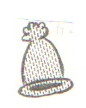 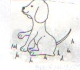  1.    ……………………… .                  2.  ……………………………….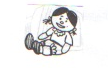 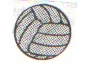 3.  ……………………… .                   4. ………………………………….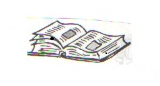 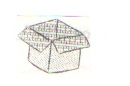 5. ………………………… .                6.    …………………………………….. .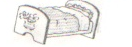 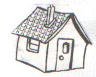  7.   ……………………………… .                8.  ………………………………. .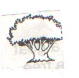 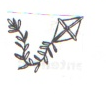 9.     ………………………………… .         10……………………………………….                 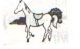 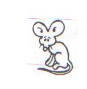 11.  ………………………………… .         12…………………………………. 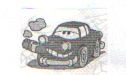 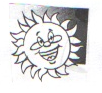 13. ……………………………….. .                14.  …………………………….. .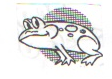 15. ………………………………. StoryComplete:1-It's summer time,  The sun is ………………………2-The sky is ………………………..3-Here's a……………………. in the …………………..4-He…………………. and …………….……..and plays. 5-There is an ……………. She is very…………...……6-She's finding………………………. to eat.7-Mrs ant, please………………….now. 8-Don't…………………… food today.9- He sings a …………………….. all day long.10- She's finding food to …………………..Choose1-It's (summer - winter – autumn) the sun is hot.2- The sky is (red - yellow – blue).3- Here's a (frog – cricket - crocodile) in the field.4- There's an ant. She's very (small - big).5- She works all (winter- summer).6- The summer is (long- short).Answer keyComplete:hotblueCricket – fieldSings – jumpsant – smallfood stopfindsongeatChoosesummerblue cricketsmallsummerlong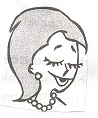 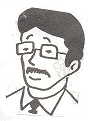 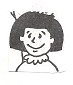       mo_ her    fa_ _er         _ i_ter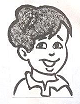 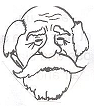 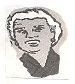      br_th_r   gr_nd fa_ _er  gr_nd mo_ _er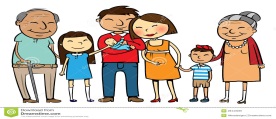 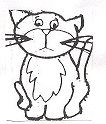 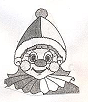       f_mi_y      p_ _        fu_ _y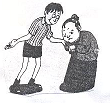 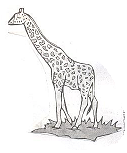 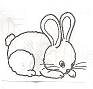     h_ _p_ul           ta_ _        li _ _le